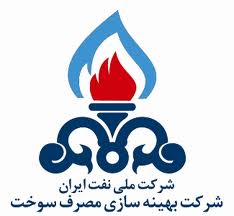 معیارهای ارزیابی ردیفمعیارهای ارزیابیشرح جزء معیارهای ارزیابیشرح جزء معیارهای ارزیابیشرح جزء معیارهای ارزیابیحداکثر امتیاز حداکثر امتیاز 1تجربه و دانش
 (سوابق اجرایی)الف) تجربه بازنگری و تدوین استاندارد در بخش های مختلف حمل و نقل (پروژه های 7 سال گذشته، هر پروژه/ تدوین استاندارد 5/5  امتیاز، 4 پروژه)الف) تجربه بازنگری و تدوین استاندارد در بخش های مختلف حمل و نقل (پروژه های 7 سال گذشته، هر پروژه/ تدوین استاندارد 5/5  امتیاز، 4 پروژه)الف) تجربه بازنگری و تدوین استاندارد در بخش های مختلف حمل و نقل (پروژه های 7 سال گذشته، هر پروژه/ تدوین استاندارد 5/5  امتیاز، 4 پروژه)22411تجربه و دانش
 (سوابق اجرایی)ب) اجرای پروژه های مرتبط در زمینه بهینه سازی مصرف سوخت در خودروهای سبک، سنگین و موتور سیکلت(پروژه های 7 سال گذشته، هر پروژه 5/3  امتیاز، 4 پروژه)ب) اجرای پروژه های مرتبط در زمینه بهینه سازی مصرف سوخت در خودروهای سبک، سنگین و موتور سیکلت(پروژه های 7 سال گذشته، هر پروژه 5/3  امتیاز، 4 پروژه)ب) اجرای پروژه های مرتبط در زمینه بهینه سازی مصرف سوخت در خودروهای سبک، سنگین و موتور سیکلت(پروژه های 7 سال گذشته، هر پروژه 5/3  امتیاز، 4 پروژه)14411تجربه و دانش
 (سوابق اجرایی)ج) پروژه های مرتبط با کاهش مصرف سوخت در سایر مدهای حمل و نقل (پروژه های 7 سال گذشته، هر پروژه 5/2 امتیاز، 2 پروژه)ج) پروژه های مرتبط با کاهش مصرف سوخت در سایر مدهای حمل و نقل (پروژه های 7 سال گذشته، هر پروژه 5/2 امتیاز، 2 پروژه)ج) پروژه های مرتبط با کاهش مصرف سوخت در سایر مدهای حمل و نقل (پروژه های 7 سال گذشته، هر پروژه 5/2 امتیاز، 2 پروژه)5412حسن سابقهدارا بودن ارزیابی مثبت از کارفرمایان قبلی ( به ازای هر پروژه 5/1 امتیاز ،4 پروژه)دارا بودن ارزیابی مثبت از کارفرمایان قبلی ( به ازای هر پروژه 5/1 امتیاز ،4 پروژه)دارا بودن ارزیابی مثبت از کارفرمایان قبلی ( به ازای هر پروژه 5/1 امتیاز ،4 پروژه)663توان مدیریتی، ساختار سازمانی و برنامه ریزی شرکت/ مؤسسه/دانشگاه درجه علمی و سوابق کاری مدیران ارشد درجه علمی و سوابق کاری مدیران ارشددارای "مدرک دکتری بیش از 2 سال سابقه کار" یا "کارشناسی ارشد بیشتر از 5 سال سابقه کار" و یا "مدرک کارشناسی بیش از 15 سال سابقه کار"  به ازای هر نفر 5/2 امتیاز، 4 نفر*در غیر اینصورت به تناسب از میزان امتیاز کاسته می شود.10433توان مدیریتی، ساختار سازمانی و برنامه ریزی شرکت/ مؤسسه/دانشگاهارتباط فعالیت کاری مشاور/ دانشگاه با موضوع فراخوان با توجه به اساسنامه شرکت /مؤسسات عالی/ شرکت های دانش بنیان و یا حوزه آموزشی دانشگاه ارتباط فعالیت کاری مشاور/ دانشگاه با موضوع فراخوان با توجه به اساسنامه شرکت /مؤسسات عالی/ شرکت های دانش بنیان و یا حوزه آموزشی دانشگاه ارتباط فعالیت کاری مشاور/ دانشگاه با موضوع فراخوان با توجه به اساسنامه شرکت /مؤسسات عالی/ شرکت های دانش بنیان و یا حوزه آموزشی دانشگاه 3433توان مدیریتی، ساختار سازمانی و برنامه ریزی شرکت/ مؤسسه/دانشگاهکفایت کارکنان کلیدیدارای "مدرک کارشناسی ارشد بیشتر از 3 سال سابقه کار" یا "مدرک کارشناسی با بیشتر از 5 سال سابقه کار" (به ازای هر نفر 4 امتیاز، 5 نفر)*در صورت احراز سابقه کار کمتر از میزان مورد نظر، به تناسب از امتیاز مکتسبه در این بخش کسر خواهد شد.دارای "مدرک کارشناسی ارشد بیشتر از 3 سال سابقه کار" یا "مدرک کارشناسی با بیشتر از 5 سال سابقه کار" (به ازای هر نفر 4 امتیاز، 5 نفر)*در صورت احراز سابقه کار کمتر از میزان مورد نظر، به تناسب از امتیاز مکتسبه در این بخش کسر خواهد شد.20433توان مدیریتی، ساختار سازمانی و برنامه ریزی شرکت/ مؤسسه/دانشگاهنمودار سازمانی و تعداد نیروی انسانی (در صورت داشتن جایگاه های سازمانی برنامه ریزی و کنترل پروژه در نمودار سازمانی، 2 امتیاز و دارا بودن کارشناسان در حوزه مرتبط با موضوع فراخوان، 3 امتیاز تعلق خواهد گرفت.)نمودار سازمانی و تعداد نیروی انسانی (در صورت داشتن جایگاه های سازمانی برنامه ریزی و کنترل پروژه در نمودار سازمانی، 2 امتیاز و دارا بودن کارشناسان در حوزه مرتبط با موضوع فراخوان، 3 امتیاز تعلق خواهد گرفت.)نمودار سازمانی و تعداد نیروی انسانی (در صورت داشتن جایگاه های سازمانی برنامه ریزی و کنترل پروژه در نمودار سازمانی، 2 امتیاز و دارا بودن کارشناسان در حوزه مرتبط با موضوع فراخوان، 3 امتیاز تعلق خواهد گرفت.)5433توان مدیریتی، ساختار سازمانی و برنامه ریزی شرکت/ مؤسسه/دانشگاهگواهینامه های کیفیت، محیط زیست، فنی و ... (ارائه مستندات مبنی بر داشتن گواهینامه های معتبر، به ازای هر گواهینامه 5/2 امتیاز، 2 گواهینامه)گواهینامه های کیفیت، محیط زیست، فنی و ... (ارائه مستندات مبنی بر داشتن گواهینامه های معتبر، به ازای هر گواهینامه 5/2 امتیاز، 2 گواهینامه)گواهینامه های کیفیت، محیط زیست، فنی و ... (ارائه مستندات مبنی بر داشتن گواهینامه های معتبر، به ازای هر گواهینامه 5/2 امتیاز، 2 گواهینامه)5434بومی بودن متقاضیثبت شرکت/دانشگاه در تهران یا دفتر کار دائم در تهرانثبت شرکت/دانشگاه در تهران یا دفتر کار دائم در تهرانثبت شرکت/دانشگاه در تهران یا دفتر کار دائم در تهران554بومی بودن متقاضیثبت شرکت/ مؤسسه/ دانشگاه در شهرستان ثبت شرکت/ مؤسسه/ دانشگاه در شهرستان ثبت شرکت/ مؤسسه/ دانشگاه در شهرستان 5/255سایر مواردکیفیت ارائه مدارک و مستندات در ارتباط با فراخوان عمومیکیفیت ارائه مدارک و مستندات در ارتباط با فراخوان عمومیکیفیت ارائه مدارک و مستندات در ارتباط با فراخوان عمومی55